建筑专业群多功能集训室建设项目办公家具详细参数及相关要求一、办公家具与其它建筑专业实训室的办公家具风格统一，详见下表二、桌椅、柜子外观参考建筑专业其它实训室，如下图：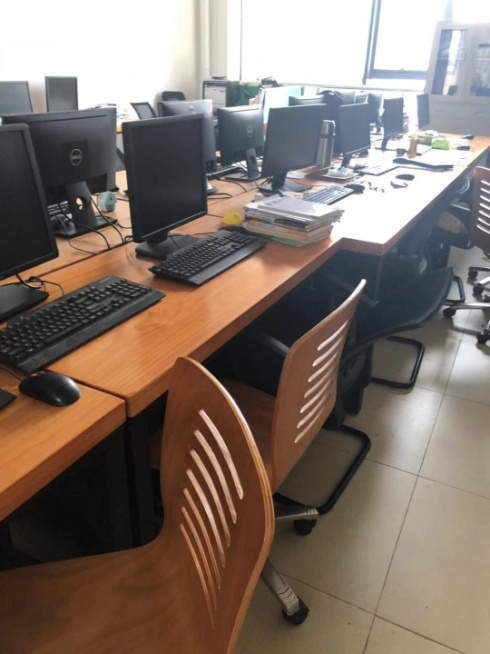 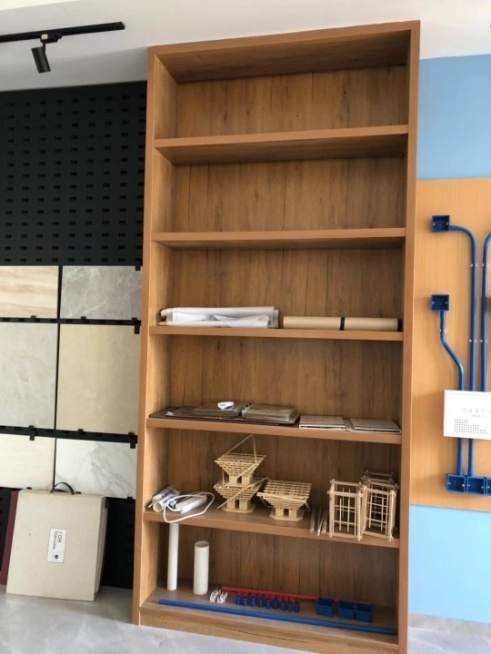 三、桌子结构图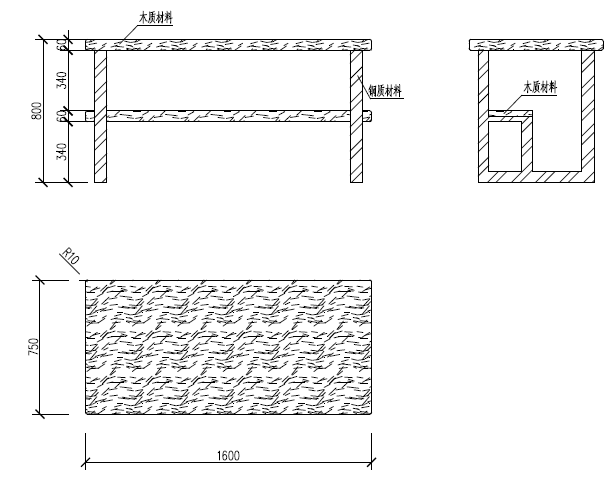 1.6米桌子结构图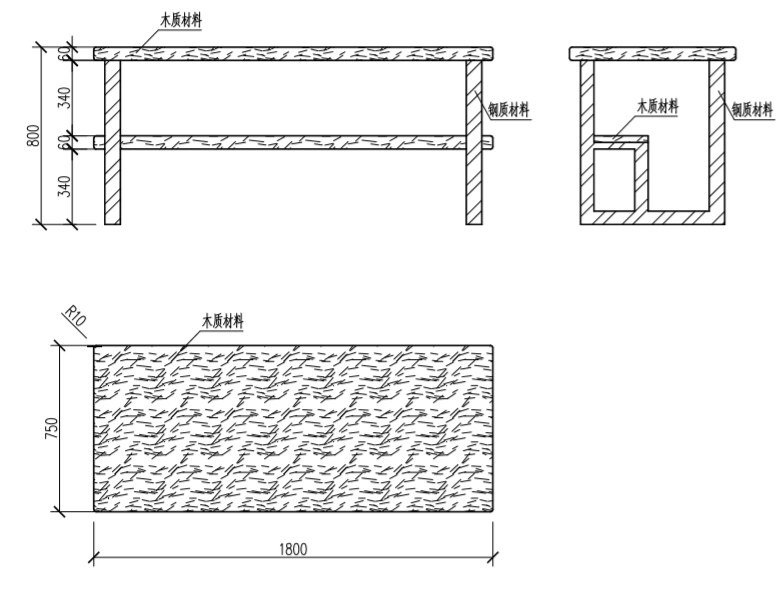 1.8米桌子结构图四、储物柜（深）和储物柜（浅）结构图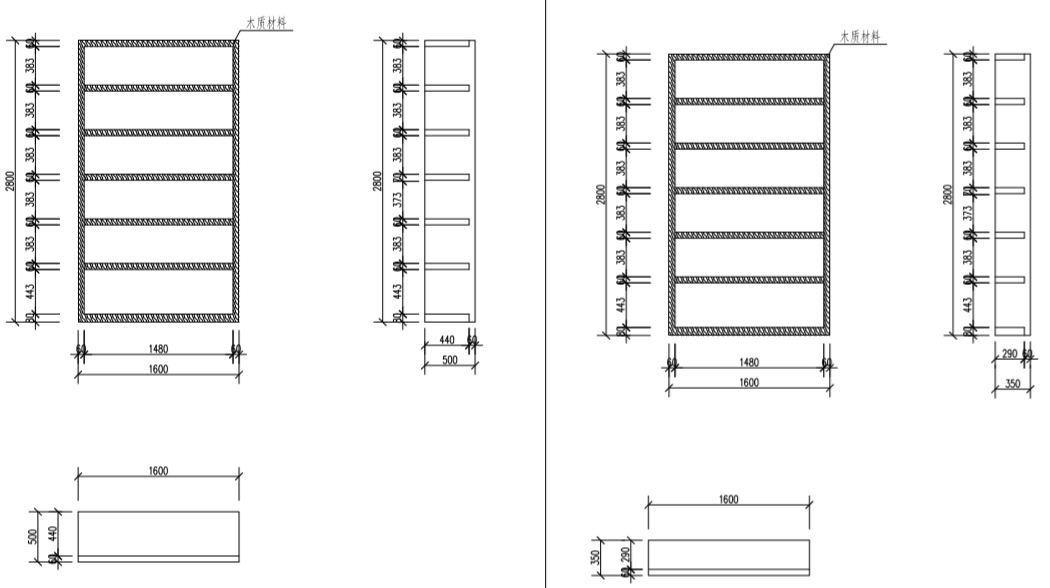 补充参数：钢木结构桌（包括长度1.6米与1.8米两款）所使用木板均为60mm 多层板；所使用钢材为60mm*40mm厚1.5mm的方管，表面做烤漆处理。储物柜铁件厚度：横梁卡扣厚度1.8mm，立柱厚度1mm，层板厚度0.35mm。附件3：建筑专业群多功能集训室建设项目中厚德楼804实训室墙面装饰详细参数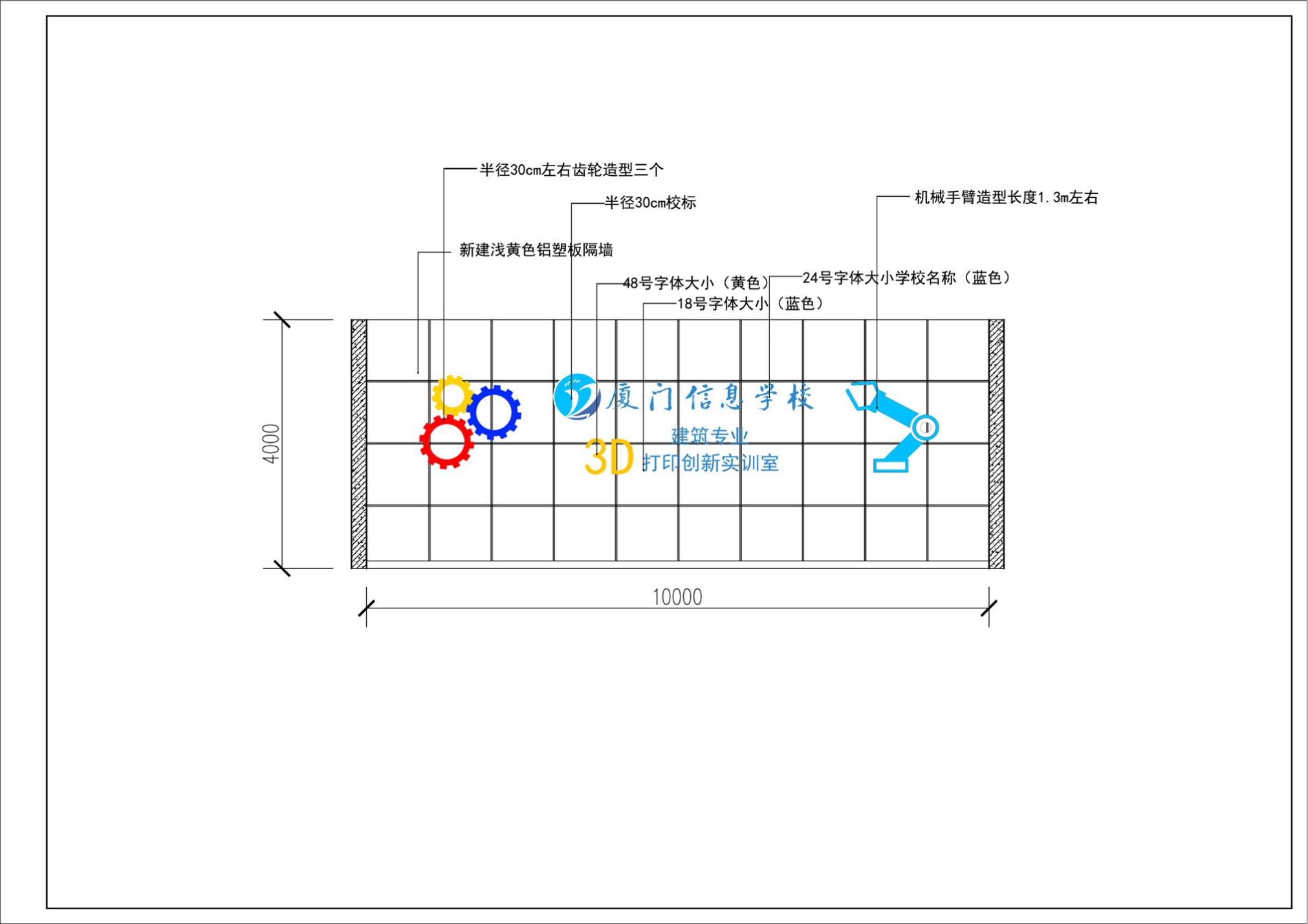 序号项目参数数量1桌（小）钢木结构，高0.8米，宽0.75米，长1.6米，台面板厚6cm，四周做防撞导圆角。18张2桌（大）钢木结构，高0.8米，宽0.75米，长1.8米，台面板厚6cm，四周做防撞导圆角。6张3椅无靠背可升降金属支架皮面椅。42张4储物柜（深）高2.8米、深0.35米、长1.6米，内有适当分格。2个5储物柜（浅）高2.8米、深0.5米、长1.6米，内有适当分格。2个6置物架高2米、宽0.6米、长2米，四层（层高可自由调节）。16个7实训室墙面装饰3米×7米（详见图纸）1项图形外部尺寸3米×7米材质亚克力厚度8mm